		Expectativas del programa GOALS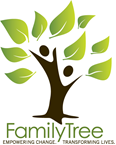 ¡Bienvenido(a) a GOALS!   Tiene una oportunidad única de participar en este programa de vivienda de transición.  Mientras se encuentre aquí, tendrá su propio Navegador Familiar que trabajará junto a usted todos los días para ayudarle a alcanzar sus objetivos.   Este programa tiene asociaciones con agencias comunitarias que pueden ayudarle a abordar sus objetivos en las áreas de vivienda, empleo, salud mental, consumo de drogas, salud física y desarrollo infantil.   Queremos ayudarle a tener éxito.    Para tener éxito en el logro de sus metas, estamos comprometidos a ayudarle y esperamos que:Se inscriba en clases y/o actividades al menos dos veces por semana. Observe el toque de queda a las 11 pm.  Debe estar en el edificio a esa hora, a menos que haya hablado con su navegador.Consulte a su Navegador Familiar diariamente – avance en sus metas, actividades planificadas, recursos necesariosTome decisiones saludables:Levántese antes de las 9 am. para participar en actividades de objetivos, actividades de desarrollo infantil apropiadas, para conseguir empleo, búsqueda de vivienda, conexión con recursos.Prepare comidas saludables para su familia en un horario regular, los niños dependen de sus cuidadores para estas cosas y para poder tener éxito en la escuela.Observe las horas de silencio después de las 8 pm.Realice un seguimiento de sus éxitos para que nosotros podamos celebrar su progreso hacia sus objetivos; utilice el formulario de seguimientoRecuerde que este es un programa comunitario, por ello debe ayudar a mantener limpia nuestra comunidad – realizar las tareas del hogar semanales, comer solo en las áreas de comedor y/o cocina y mantener su habitación y áreas comunes (sala de estar, cocinas, baños) limpias. Retire los residuos de los alrededores, especialmente cuando los niños están fuera.Sea alguien presente para el programa.   GOALS es un programa residencial, por ello se espera que resida aquí y participe en el programa; reúnase con su navegador, complete las tareas del hogar. Durante su tiempo TOTAL aquí, sólo se le permiten tres noches fuera del sitio y debe tenerlas aprobadas por el personal de antemano.Le daremos una fecha de salida del programa, que es de cuatro meses a partir de su fecha de entrada. En este punto, puede solicitar una prórroga mensual.  Si existe progreso hacia sus objetivos, se le puede prorrogar un mes más, hasta una cantidad de nueve meses. Queremos que tenga éxito y que abogue por sí mismo en este proceso.Entiendo lo que se espera de mí en el programa GOALS y que mi fecha de salida es: _________________________________________			____________Firma del residente							Fecha__________________________________________Firma del personal